Сумська міська радаVIІ СКЛИКАННЯ LIX СЕСІЯРІШЕННЯвід 06 серпня 2019 року № 5472-МРм. Суми	Розглянувши звернення громадянки, надані документи, ураховуючи протокол засідання постійної комісії з питань архітектури, містобудування, регулювання земельних відносин, природокористування та екології Сумської міської ради від 12.06.2019 № 157, відповідно до статті 12 Земельного кодексу України, статті 22 Закону України «Про землеустрій», керуючись статтею 25, пунктом 34 частини першої статті 26 Закону України «Про місцеве самоврядування в Україні», Сумська міська рада ВИРІШИЛА:	Унести зміни до рішення Сумської міської ради від 26 вересня                2018 року № 3891-МР «Про надання дозволу Ярмоленко В.В. на розроблення технічної документації із землеустрою щодо встановлення (відновлення) меж земельної ділянки в натурі (на місцевості) за адресою: м. Суми, вул. Березовий гай, 11», а саме: слова та цифри «265/1000 від 0,1067 га» замінити словами та цифрами «0,1067 га», у зв’язку із заявою Ярмоленко Вікторії Вікторівни. Секретар Сумської міської ради						   А.В. БарановВиконавець: Клименко Ю.М.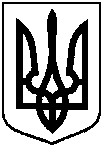 Про внесення змін до рішення Сумської міської ради від 26 вересня 2018 року № 3891-МР «Про надання дозволу Ярмоленко В.В. на розроблення технічної документації із землеустрою щодо встановлення (відновлення) меж земельної ділянки в натурі (на місцевості) за адресою: м. Суми,                    вул. Березовий гай, 11»